ПОЛОЖЕНИЕ О ПРОВЕДЕНИИ МЕЖДУНАРОДНОГО МОЛОДЕЖНОГО ФОРУМА #ТОЧКА ЗРЕНИЯ. 2020Международный молодежный форум #ТОЧКА ЗРЕНИЯ.2020 посвящен Году памяти и славы к 75-летию Победы в Великой Отечественной войне. Период проведения: 13-16 апреля 2020 г.Место проведения: Россия, г. Москва.Общие положения1.1. Настоящее Положение регламентирует порядок проведения Международного молодежного форума #ТОЧКА ЗРЕНИЯ.2020  (далее – Форум). 1.2. Настоящее Положение определяет цель, задачи, порядок организации и проведения, сроки и условия проведения Форума.2. Цель Форума2.1. Создание единого пространства доверия для налаживания сотрудничества между молодежными лидерами из разных стран-участниц форума. Организаторы ФорумаОрганизаторы Форума: Федеральная национально-культурная автономия греков России, Федеральное агентство по делам национальностей.3.2. Организационный комитет (далее – орг. комитет) осуществляет общее руководство подготовкой и проведением Форума. Состав орг. комитета утверждается организаторами. 3.3. Орг. комитет оставляет за собой право на использование, публикацию и тиражирование материалов выступлений участников Форума без выплаты авторского вознаграждения.  3.4. Рабочие языки Форума: русский и английский. Условия участия в ФорумеЗаявку на участие в Форуме в качестве Участника необходимо предоставить до 10 марта 2020 на электронную почту point_of_view2020@mail.ru в форматах *DOC и *PDF. Форма заявки Участника находится в Приложении 1. К заявке необходимо прикрепить фото Участника. Требования к фотографии: - размер фотографии 480x640 пикселей;
- фотография должна быть цветная на белом фоне, тип «для документов»;
- формат файла – jpg или jpeg;
- изображение должно быть анфас, без головного убора;
- изображение лица должно занимать не менее 70% фотографии.4.2. Участвовать в Форуме могут молодые политологи, историки, журналисты, общественные молодежные деятели, имеющие активную гражданскую позицию, представляющие молодежный интеллектуальный актив региона.  Возраст участников - от 18 до 35 лет. Каждый Участник представляет только один доклад по выбранной тематике форума. Регламент выступления – не более 7 минут. Тематика секций форума: 75 лет Победы: полезные уроки истории, Роль молодежи в развитии народной дипломатии в России и зарубежных странах, СМИ как ключевой инструмент формирования общественного мнения, Христианство в XXI веке: вызовы, угрозы и перспективы.Требования к оформлению докладов: - аннотация доклада на русском и английском языках- шрифт Times New Roman, 14- объем – не более 3 стр. А4- выравнивание по ширинеПроезд – за счет направляющей организации;Проживание и программа пребывания Участникам Форума – за счет Организаторов.5. Подведение итогов5.1. По итогам Форума: - принята резолюция (на русском и английском языках), которая подчеркивает необходимость сохранения подлинности истории для единства нации и государства для ее последующего направления в международные межправительственные организации; - издан информационный буклет (на русском и английском языках), который будет распространен по библиотечным фондам РФ и международным межправительственным организациям, среди участников проекта, в сети Интернет в свободном доступе;- создан социальный ролик (на русском и английском языках), призывающий к бережному и объективному отражению исторической памяти, размещенный в свободном доступе в сети Интернет;- каждому участнику вручен диплом об участии в Форуме. Информационно-методическое обеспечениеИнформация о проведении Форума размещается на сайте Федеральной национально-культурной автономии греков России, Федерального агентства по делам национальностей, в федеральных и местных СМИ. Информирование о ходе проведения Форума, методическую и консультативную помощь участникам во время проведения осуществляет секретариат орг. комитета:  point_of_view2020@mail.ru (тел. +7-919-880-28-45 – Евгения Попова)ПРИЛОЖЕНИЕ 1ЗАЯВКАУЧАСТНИКА МЕЖДУНАРОДНОГО МОЛОДЕЖНОГО ФОРУМА  #ТОЧКА ЗРЕНИЯ. 2020Руководитель организации «НАЗВАНИЕ»ФИО										/Подпись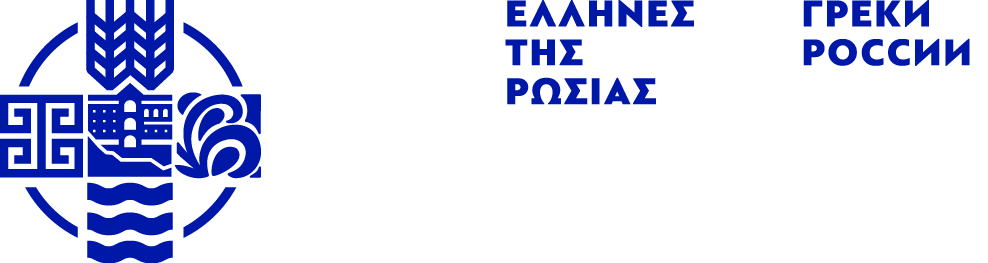 ОО Федеральная национально-культурная автономия греков России: 107045, г. Москва, пер. Большой Головин, д.28-495-517-02-668-863-306-57-17rusgreek.ruФИО (полностью)Дата рожденияВо вложенном файле в письме прикрепить скан паспорта, ИНН и СНИЛССтрана, город, областьОбразование (вуз, специальность, сроки обучения) Наличие ученой степениЕсли да, то каких наук, скан дипломаНазвание направляющей организацииМесто работы (название организации, должность, период работы)Знание иностранных языков (перечислить языки и уровень владения)Прикрепить сканы документов, подтверждающих уровень владения языкомОбщественная деятельность (название организации, период участия, роль в проекте) Награды и достиженияПеречислить и прикрепить сканы во вложении к письмуНазвание выбранной тематики секции форумаРазмер футболки (S, M, L, XL, XXL или др.)Ссылки на профили в соц. сетяхКонтактная информация (тел., e-mail, skype) 